Heiterer Anfang, tragisches EndeSätze kombinieren:Lückentext:https://unterricht.schule/l%C3%BCckentext-aufgabe/terrorDu sollst den Text und hören und die Lücken im Text ausfüllen. Macht ein Screenshot, wenn du fertig bist, und hier einsetzen:Werbung/Kampagne über häusliche Gewalt:https://www.youtube.com/watch?v=8axOpmZ_mDIIhr sollt einander erzählen, was ihr in der Werbung sieht und hört. Schlage schwierige Wörter im Wörterbuch nach. Euer Lehrer/eure Lehrerin soll euch später hören. Bilder beschreiben: Jeder soll 2 von den Bildern wählen und die Bilder so viel wie möglich für die Gruppe beschreiben. Bevor ihr erzählt, sollt ihr Wörter im Wörterbuch nachschlagen. Euer Lehrer/Eure Lehrerin soll euch später hören.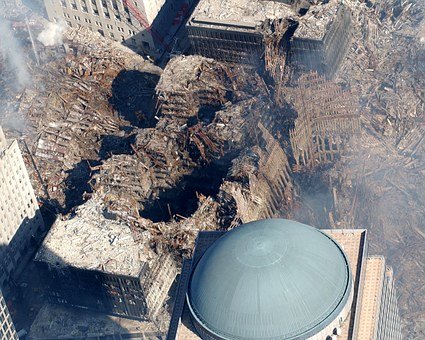 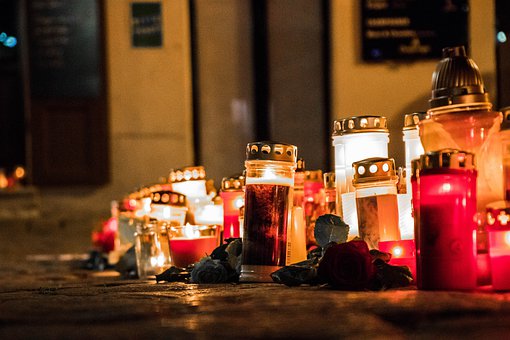 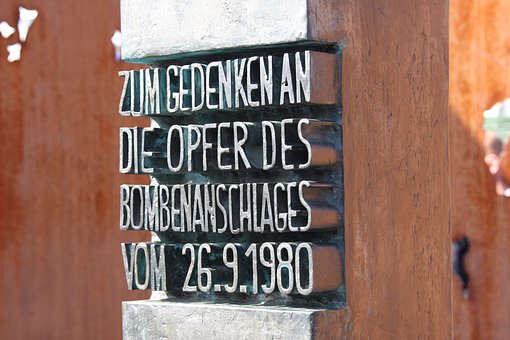 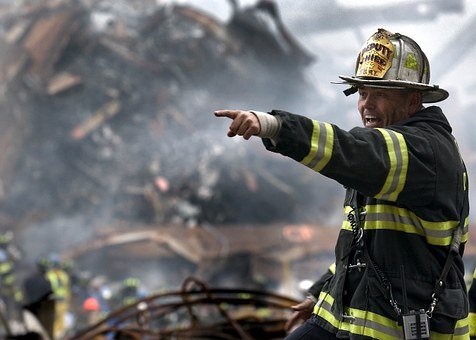 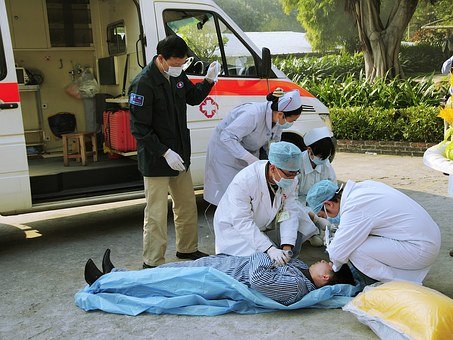 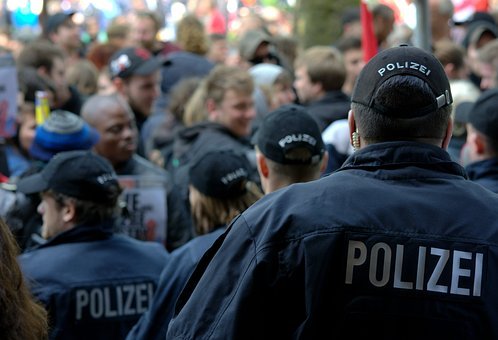 Werbung/Kampagne über Terrorismus:https://www.youtube.com/watch?v=1RuGFYRL2K8Was bedeutet „verletzt“ und „getötet“?Was bedeutet „furchtbar“?Übersetzt diesen Satz: „Terroristen versuchen mit Gewalt, dass die Menschen ihren Befehlen gehorchen. Das ist verboten!“Was kannst du laut (ifølge) das Video tun, wenn du Angst oder Fragen zum Terrorismus hast?Film: Terroristenhttps://www.zdf.de/kinder/logo/videos/terroristen-112.htmlWas ist immer der Plan von Terroristen?Was ist leichter für die Terroristen, wenn die Menschen sich streiten?Film: Nach einem Anschlaghttps://www.zdf.de/kinder/logo/nach-einem-anschlag-102.htmlWas machen die Ermittler nach einem Anschlag?Kahoot mit „Terror Olympische Spiele München 1972“ spielen:Dein Lehrer/deine Lehrerin erzählt, wann wir Kahoot spielen. Link til læreren:https://play.kahoot.it/v2/?quizId=3a9e3840-98f9-4213-be08-8cc5ec679f2dExtra: Video sehenhttps://www.youtube.com/watch?v=SpEJKpXXlZQAm 26. August 1972Transparenz und Offenheit7170 Athleten!über den Zaun ins Olympische Dorf.Das Olympiastadion symbolisiert in der ArchitekturGedenkstunde gemacht, und danach hat man die Olympische Spiele fortgesetzt.Diese Olympischen Spiele sollen heitere Spiele sein,Das ist ein Teilnehmerrekord!Palästinensische Terroristen kletternbeginnt das Chaos, wo die Polizei und die Terroristen aufeinander schießen.In den Wohnungen der israelischen Mannschaftfangen in München die Olympische Spiele an.Auf einem Flugblatt haben die Terroristen unter anderemschießen die Terroristen zwei und nehmen neun Geiseln.Die ganze Welt kannaber am 11. Tag passiert eine Tragödie. Bei dem Flugzeug und bei den Hubschraubernim Fernsehen das Geiseldrama verfolgenUm 10 Uhr hat man eineForderungen von Freilassungen von 234 Palästinensern, die in Israel gefangen sind, geschrieben.  